                     Μετάβαση από το Δημοτικό στο ΓυμνάσιοΗ μετάβαση από το Δημοτικό στο Γυμνάσιο είναι μια σημαντική αλλαγή στη ζωή των παιδιών. Υπάρχουν Γυμνάσια Γενικής Εκπαίδευσης, Μουσικά Γυμνάσια, Πειραματικά Γυμνάσια και Εργαστήρια Ειδικής Επαγγελματικής Εκπαίδευσης & Κατάρτισης (Ε.Ε.Ε.Ε.Κ.) και Ενιαία Ειδικά Επαγγελματικά Γυμνάσια-Λύκεια (ΕΝ.Ε.Ε.ΓΥ.Λ) (για παιδιά με αναπηρίες ή ειδικές εκπαιδευτικές ανάγκες). Η αλλαγή βαθμίδας σε αυτή τη φάση της ζωής του παιδιού, είναι κάτι παραπάνω από αλλαγή τάξης. Στην ουσία είναι το σημείο όπου πραγματοποιείται η μετάβαση από την παιδική ηλικία στην εφηβική. Η μετάβαση στη Δευτεροβάθμια Εκπαίδευση αποτελεί ένα σημαντικό πεδίο στην προετοιμασία των παιδιών για την ομαλή και δυναμική ένταξή τους σε μια ανώτερη γνωστική βαθμίδα και μετέπειτα στην ένταξή τους στην επαγγελματική, κοινωνική και γενικότερα την ενήλικη ζωή.Τα παιδιά καλούνται να αντιμετωπίσουν τόσο τις αναπτυξιακές, συναισθηματικές και κοινωνικές αλλαγές που συμβαίνουν στην περίοδο της εφηβείας, όσο και τις αντικειμενικές διαφορές Δημοτικού-Γυμνασίου. Η καθημερινότητα των παιδιών στο χώρο του σχολείου αλλάζει, αφού πλέον υπάρχουν περισσότεροι καθηγητές, περισσότερα μαθήματα και δραστηριότητες, εξετάσεις, εργασίες, και γενικά διαφορετική αντιμετώπιση των απαιτήσεων των μαθημάτων. Είναι, λοιπόν, φυσιολογικό αρκετά από τα παιδιά της πρώτης τάξης του Γυμνάσιου να εξωτερικεύουν το άγχος τους με διάφορους τρόπους και να χρειάζονται στήριξη από το οικογενειακό και το σχολικό περιβάλλον. Η μετάβαση αυτή βέβαια, δεν απασχολεί και δεν επηρεάζει όλα τα παιδιά με τον ίδιο τρόπο. Άλλα παιδιά θα ενταχθούν ομαλά και άλλα είναι πιθανό να παρουσιάσουν δυσκολίες , γεγονός που εξαρτάται από πλήθος παραγόντων.Το πέρασμα από το Δημοτικό στο Γυμνάσιο φέρνει αλλαγές τόσο στη ζωή των παιδιών όσο και της οικογένειας. Οι γονείς είναι σημαντικό να συζητούν με τα παιδιά τους όλα όσα τα απασχολούν, να τους επιτρέπουν να αυτονομούνται και σίγουρα να έχουν καλή συνεργασία με το σχολείο, ώστε να επιτυγχάνονται το συντομότερο δυνατό τα καλύτερα αποτελέσματα. Χρειάζεται να εξασφαλίζουν στα παιδιά τους χρόνο για πράγματα που τα ευχαριστούν και τα ξεκουράζουν. Επιπλέον:Είναι σημαντικό να ενθαρρύνουν τα παιδιά ώστε να δοκιμάσουν νέα πράγματα και να μάθουν νέες δεξιότητες.Μπορούν να εξηγήσουν πως είναι εντάξει να κάνουν λάθη ή ακόμα και να αποτύχουν και να τα βοηθήσουν να καταλάβουν τι μπορεί να χρειάζεται ώστε να προβούν σε κατάλληλες διορθώσεις και αλλαγές. Καλό είναι να τα ενθαρρύνουν ώστε να έχουν υπομονή όταν μαθαίνουν νέα πράγματα. Κάθε παιδί έχει ένα μοναδικό τρόπο μάθησης που μπορεί να είναι διαφορετικός από τα υπόλοιπα παιδιά. Μπορούν να τα καθοδηγήσουν στην επίλυση προβλημάτων, αλλά αφήνοντάς τα να δώσουν το δικό τους “στίγμα” στις τελικές τους αποφάσεις. Μπορούν να τα ενθαρρύνουν να επικοινωνήσουν τους προβληματισμούς τους για να λάβουν την αντίστοιχη υποστήριξη. Είναι σημαντικό να αναγνωρίσουν τα παιδιά πως δεν είναι μόνα τους σ’ αυτήν την περίοδο. Στα πλαίσια αυτών των αλλαγών, πραγματοποιήθηκε πρόγραμμα ομαλής μετάβασης από το Δημοτικό στο Γυμνάσιο, στα τμήματα της ΣΤ΄ τάξης του 1ου Δημοτικού Σχολείου Αμπελώνα από την ψυχολόγο και την κοινωνική λειτουργό του σχολείου σε συνεργασία με τις εκπαιδευτικούς των αντίστοιχων τμημάτων.                                                                Οικονόμου Βαλεντίνη Ψυχολόγος                                                                Γραμματικού Θεώνη Κοινωνική Λειτουργός                                                               Εκπαιδευτικοί των τμημάτων:                                                               Ντέλλα Ελένη                                                              Τσιγάρα-Παλάσκα Ευθυμία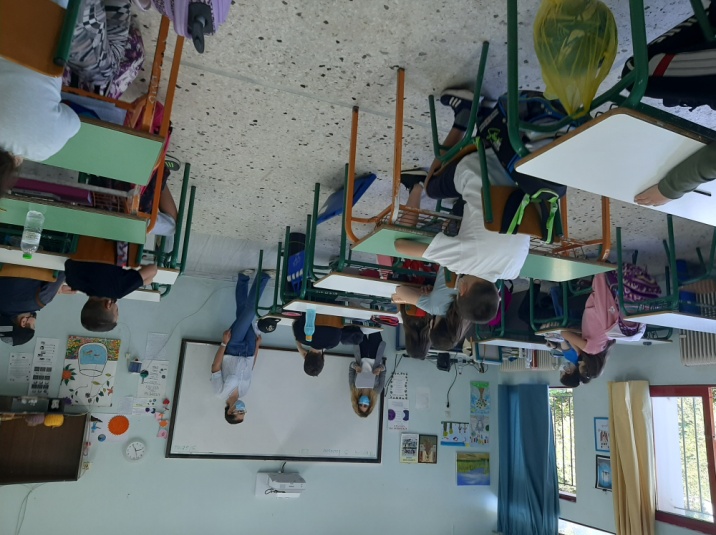 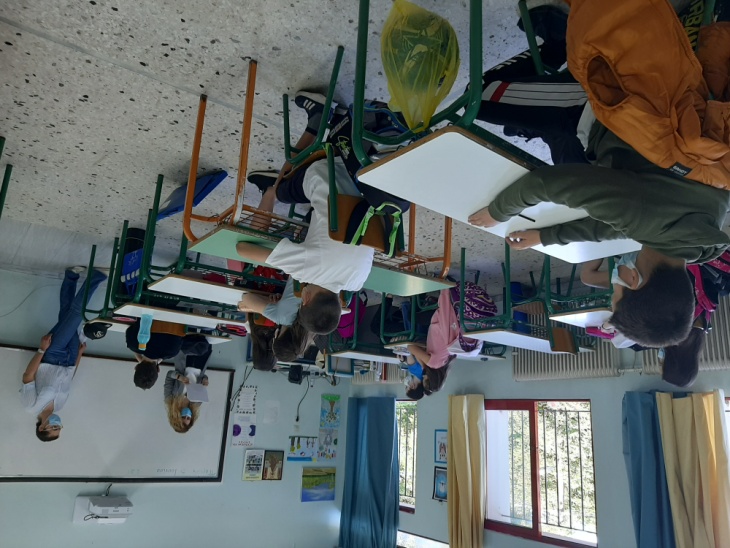 